Об установлении учетной нормы площади жилого помещения и нормы предоставления площади жилого помещения по договору социального найма на территории Сладковского сельского поселенияВ соответствии со статьями 14, 49, 50 Жилищного кодекса Российской Федерации, Федеральным законом от 06.10.2003 № 131-ФЗ «Об общих принципах организации местного самоуправления в Российской Федерации», руководствуясь Уставом Сладковского сельского поселения, в целях реализации конституционного права граждан на жилище, исходя из уровня обеспеченности граждан жилыми помещениями, предоставляемыми по договорам социального найма из муниципального жилищного фонда, Дума Сладковского сельского поселения РЕШИЛА:         1. Установить учетную норму площади жилого помещения, исходя из которой определяется уровень обеспеченности малоимущих граждан общей площадью жилого помещения в целях принятия на учет в качестве нуждающихся в жилых помещениях, в размере 16 квадратных метров общей площади на 1 (одного) человека.       2. Установить норму предоставления площади жилого помещения по договору социального найма на территории Сладковского сельского поселения, исходя из которой определяется размер общей площади жилого помещения, предоставляемого гражданам по договору социального найма:      а) отдельное жилое помещение общей площадью не менее 26 квадратных метров на одиноко проживающего гражданина;      б) не менее 16 квадратных метров общей площади - на каждого члена семьи, при составе семьи из двух и более человек.      С согласия граждан допускается предоставление отдельных квартир общей площадью менее нормы предоставления жилого помещения на одного человека, указанной в настоящем пункте.       3. Администрация Сладковского сельского поселения осуществляет принятие на учет малоимущих граждан в качестве нуждающихся в жилых помещениях, снятие с учета таких граждан и предоставление жилых помещений муниципального жилищного фонда по договорам социального найма гражданам, состоящим на учете в качестве нуждающихся в жилых помещениях, руководствуясь учетной нормой и нормой предоставления, установленными настоящим Решением.        4. Настоящее Решение вступает в силу после его официального опубликования.        5. Опубликовать настоящее Решение в печатном средстве массовой информации Думы и Администрации Сладковского сельского поселения «Информационный вестник» и разместить на официальном сайте Сладковского сельского поселения.        6. Контроль за исполнением решения возложить на комиссию по социальной политике (председатель Н.В.Лукасевич).Председатель Думы                                                                        Глава СладковскогоСладковского сельского поселения                                              сельского поселения                                    В.А.Потапова                                                                        Л.П.Фефелова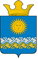 Дума Сладковского сельского поселенияСлободо-Туринского муниципального района  четвертого созыва РЕШЕНИЕот 30.08.2019 № 166-НПА                                                                                      с. Сладковское